OBAFEMI AWOLOWO UNIVERSITY, ILE-IFE, NIGERIA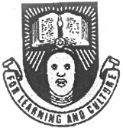 THE POSTGRADUATE COLLEGE"FORM M"APPLICATION FOR CHANGE OF MODE OF STUDYSECTION A: (To be Completed by the Student)1.	Name of Candidate: ---------------------------------------------------------------------------------				(Surname in Capitals)      (First Name)         (Other Names)2.	Candidate’s Registration Number: --------------------------------------------------------------3.	 Degree to which Candidate was Admitted: ----------------------------------------------------4.	Semester and Session of First Registration:  ---------------------------------------------------5.	Mode of Study on First Registration:  -----------------------------------------------------------6.	Number of Semesters Already Spent: -----------------------------------------------------------7.	Mode of Study now Required: --------------------------------------------------------------------8.	Reason for Change of Mode of Study:  ---------------------------------------------------------------------------------------------------------------------------------------------------------------------------------------------------------------------------------------------------------------------------------------------------------------------------------------------------------------------------------------------- 9.	Proposed/Approved Thesis Title:-------------------------------------------------------------------------------------------------------------------------------------------------------------------------------------------------------------------------------------------------------------------------------------------------------------------------------------------------------------------------			------------------------------Signature 						DateSECTION B: (To be Completed by the Supervisor/Head of Department)1.	Academic Record of Student:   Courses Taken since First Registration:	   Course Code	Course Title					Units 		Grade	   -----------------	-------------------------------------------    	---------		---------   -----------------	-------------------------------------------    	---------		---------  -----------------	-------------------------------------------   	 ---------	---------  -----------------	-------------------------------------------    	---------		---------  -----------------	-------------------------------------------    	---------		---------      Current Stage of Thesis: -----------------------------------------------------------------2.	Supervisor’s Comments: -----------------------------------------------------------------------------------------------------------------------------------------------------------------------------------------------------------------------------------------------------------------------------------------------------------------------------------------------------------------		-------------------------	Supervisor’s Name and Signature				 	Date3.	Recommendation by Head of Department: -----------------------------------------------------------------------------------------------------------------------------------------------------------------------------------------------------------------------------------------------------------------------------------------------------------------------------------------------		------------------------Head of Department’s Name and Signature			DateSECTION C: (To be Completed by the Chairman, Faculty Postgraduate Committee)Comments of the Faculty Postgraduate Committee:--------------------------------------------------------------------------------------------------------------------------------------------------------------------------------------------------------------------------------------------------------------------------------------------------------------------------------------------------------------------------------------------------------------------------------------------------------------------------------------------------------------		------------------------------------Name of Chairman, Faculty Postgraduate Committee	Signature and Date